SEGUICI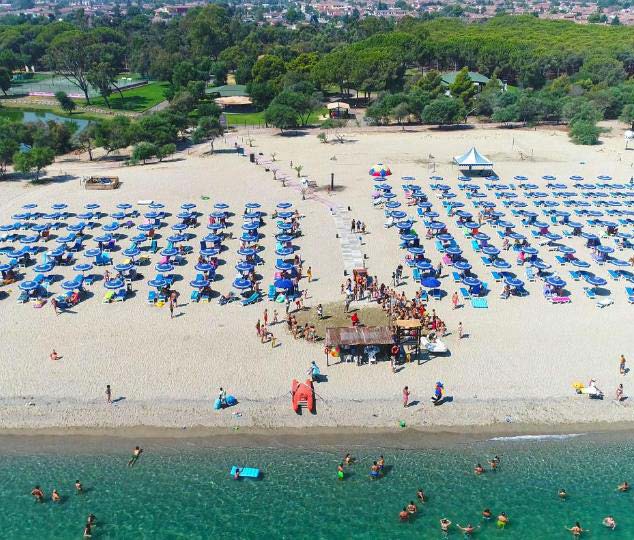 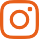 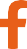 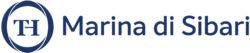 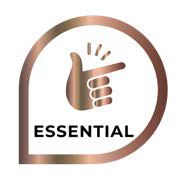 TH MARINA DI SIBARIBAIA DEGLI ACHEIDA GIUGNO 2024 A SETTEMBRE 20248 GIORNI - 7  NOTTIa partire da€ 457 p.pTRATTAMENTO ALL INCLUSIVESe ami le vacanze rilassanti e a contatto con la natura, il TH Marina di Sibari, Baia degli Achei è   il luogo che fa per te. Si trova nel cuore della Magna Grecia, direttamente affacciato sul litorale della costa Ionica, immerso in una rigogliosa pineta di 14 ettari. Ulivi, ginepri secolari, pini ed eucalipti circondano un laghetto naturale dove è possibile praticare la pesca sportiva e digradano verso la lunga spiaggia di sabbia che è bagnata da un mare cristallino di color blu intenso. Un ambiente accogliente e familiare dove grandi e piccini potranno trovare la loro dimensione ideale.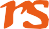 TH MARINA DI SIBARI BAIA DEGLI ACHEISOGGIORNO 7 NOTTI PER PERSONA IN CAMERA DOPPIA TRATTAMENTO ALL INCLUSIVELa quota prenota prima è valida per prenotazioni sino al 15/04La quota è costruita secondo listini “dinamici e variabili e soggetti a disponibilità”.Comprende: Soggiorno per persona in camera doppia Garden per 7 notti con trattamento all inclusive (con tavolo assegnato ai pasti).Quota Prenota Prima(In tabella): è una quota contingentata, valida sino ad esaurimento spazio.Supplementi obbligatori: Quota di gestione pratica € 55 a persona (inclusa di Polizza assicurativa medico bagaglio annullamento) Club Card € 63 a persona a Settimana (dai 3 anni compiuti da regolarsi al momento della prenotazione) .Thinky Card € 30 per bambino al giorno, obbligatoria per l’intera durata del soggiorno (per bambini 0-2 anni e per servizi a loro dedicati, da regolarsi all’atto della prenotazione)Tassa di soggiorno in base alle disposizioni del Comune, da pagare in loco al check in.Supplementi Facoltativi: camera doppia uso singola + 50%;Animali: Cani piccola taglia (max. 10kg.) contingentati e solo su richiesta contro pagamento di € 140 a sett. (da richiedere all’atto della prenotazione e da regolare in loco)DATEDATECAMERA CLASSICCAMERA CLASSICDATEDATEQUOTA SPECIALEQUOTA PRENOTA PRIMADATEDATEA PARTIRE DAA PARTIRE DA08/06/2415/06/2458654115/06/2422/06/2463158622/06/2429/06/2465060529/06/2406/07/2472866306/07/2413/07/2472866313/07/2420/07/2477370820/07/2427/07/2477370827/07/2403/08/2481174703/08/2410/08/24104395310/08/2417/08/241256116617/08/2424/08/24102493424/08/2431/08/2472866331/08/2407/09/2458053507/09/2414/09/24502457